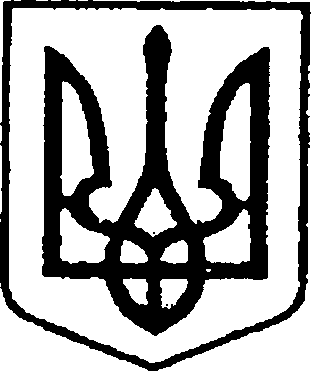 УКРАЇНАЧЕРНІГІВСЬКА ОБЛАСТЬМІСТО НІЖИНМ І С Ь К И Й  Г О Л О В А  Р О З П О Р Я Д Ж Е Н Н Явід 01 листопада 2021 р.		 м. Ніжин		                           № 289Про оголошення подяки міського головиВідповідно до статей 42, 59 Закону України «Про місцеве самоврядування в Україні», Регламенту виконавчого комітету Ніжинської міської ради Чернігівської області VІІІ скликання, затвердженого рішенням Ніжинської міської ради Чернігівської області VІІІ скликання від 24.12.2020р. №27-4/2020, розпорядження міського голови від 15.04.2015 р. №47 «Про встановлення заохочувальних відзнак міського голови та затвердження Положення про них»: 1.Оголосити Подяку міського голови за сумлінну працю, високий професіоналізм та з нагоди професійного свята – Дня працівника соціальної сфери України: 1.1.Дідик Юлії Леонідівні – вихователю-методисту Ніжинського центру соціально-психологічної реабілітації дітей служби у справах дітей Чернігівської обласної державної адміністрації;1.2.Кіхтенко Людмилі Миколаївні – провідному фахівцю Ніжинської міськрайонної філії Чернігівського обласного центру зайнятості;1.3.Кузьменко Інні Михайлівні – соціальному педагогу комунального закладу «Обласний соціальний гуртожиток для дітей-сиріт та дітей, позбавлених батьківського піклування Чернігівської обласної  ради;1.4.Мальованій Вікторії Володимирівні – начальнику сектору опіки, піклування та усиновлення дітей служби у справах дітей;	2.Відділу юридично-кадрового забезпечення апарату виконавчого комітету Ніжинської міської ради (Лега В. О.) забезпечити оприлюднення цього розпорядження на офіційному сайті Ніжинської міської ради.  3.Відділу бухгалтерського обліку апарату виконавчого комітету Ніжинської міської ради (Єфіменко Н. Є.) забезпечити виконання цього розпорядження в частині видачі бланку Подяки та рамки.4. Контроль за виконанням цього розпорядження залишаю за собою.Перший заступник міського голови з питаньдіяльності виконавчих органів ради                                       Федір ВОВЧЕНКО